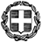 Σας υπενθυμίζουμε ότι:α) η προσφορά κατατίθεται κλειστή σε έντυπη μορφή(όχι με email ή fax) στο σχολείο καιβ) με κάθε προσφορά κατατίθεται από το ταξιδιωτικό γραφείο απαραιτήτως και Υπεύθυνη Δήλωση ότι διαθέτει βεβαίωση συνδρομής των νόμιμων προϋποθέσεων λειτουργίας τουριστικού γραφείου, η οποία βρίσκεται σε ισχύ.									Η Δ/ντρια																					Δωροπούλου Σάντρα ΕΛΛΗΝΙΚΗ ΔΗΜΟΚΡΑΤΙΑΥΠΟΥΡΓΕΙΟ  ΠΑΙΔΕΙΑΣΚΑΙ ΘΡΗΣΚΕΥΜΑΤΩΝΠΕΡΙΦΕΡΕΙΑΚΗ Δ/ΝΣΗ Π.Ε. ΚΑΙ Δ.Ε. ΑΤΤΙΚΗΣΔΙΕΥΘΥΝΣΗ ΔΕΥΤΕΡΟΒΑΘΜΙΑΣ ΕΚΠΑΙΔΕΥΣΗΣΒ΄ ΑΘΗΝΑΣ           1ο ΓΥΜΝΑΣΙΟ ΚΗΦΙΣΙΑΣ                                                                             Λεβίδου 42, 145.63 Κηφισιά                                                                                 ΤΗΛ:  2108015590     .                ΦΑΞ:  210 8084085                                                                                                     E-mailmail@1gym-kifis.att.sch.gr Ιστοσελίδα  : 1midschoolkifisia.grΘΕΜΑ: ΔΙΟΡΘΩΣΗ ΠΕΝΤΑΗΜΕΡΗΣ  ΕΚΠΑΙΔΕΥΤΙΚΗΣ ΕΚΔΡΟΜΗΣ TOY 1ου ΓΥΜΝΑΣΙΟΥ ΚΗΦΙΣΙΑΣ  ΣΤΟ ΛΟΝΔΙΝΟ ΣΤΑ ΠΛΑΙΣΙΑ ΜΑΘΗΤΙΚΟΥ ΣΥΝΕΔΡΙΟΥ ΜΟΝΤΕΛΟΥ ΗΝΩΜΕΝΩΝ ΕΘΝΩΝ- HABS MUN- ΑΠΟ 12-3-2020 ΕΩΣ ΚΑΙ 16-3-2020 (ΔΙΟΡΘΩΣΗ  ΩΣ ΠΡΟΣ ΤΟ ΞΕΝΟΔΟΧΕΙΟ, ΚΑΙ ΗΜΕΡΟΜΗΝΙΕΣ ΥΠΟΒΟΛΗΣ ΚΑΙ ΑΝΟΙΓΜΑΤΟΣ ΠΡΟΣΦΟΡΩΝ   )Ημερομηνία…4/12/2019…..Αρ. Πρ…608………ΠΡΟΣ : ΔΙΕΥΘΥΝΣΗ ΔΕΥΤΕΡΟΒΑΘΜΙΑΣ ΕΚΠΑΙΔΕΥΣΗΣΒ΄ ΑΘΗΝΑΣ1ΣΧΟΛΕΙΟ                1o ΓΥΜΝΑΣΙΟ ΚΗΦΙΣΙΑΣ Α 132ΠΡΟΟΡΙΣΜΟΣ/ΟΙ-ΗΜΕΡΟΜΗΝΙΑ ΑΝΑΧΩΡΗΣΗΣ ΚΑΙ ΕΠΙΣΤΡΟΦΗΣΛΟΝΔΙΝΟ – ΣΥΜΜΕΤΟΧΗ ΣΕ ΜΑΘΗΤΙΚΟ ΣΥΝΕΔΡΙΟ ΜΟΝΤΕΛΟΥ ΗΝΩΜΕΝΩΝ ΕΘΝΩΝ ( HABSMUN )ΑΠΟ 12-16 ΜΑΡΤΙΟΥ  20203ΠΡΟΒΛΕΠΟΜΕΝΟΣ ΑΡΙΘΜΟΣ ΣΥΜΜΕΤΕΧΟΝΤΩΝ(ΜΑΘΗΤΕΣ-ΚΑΘΗΓΗΤΕΣ)22 ΜΑΘΗΤΕΣ ΚΑΙ 3 ΕΚΠΑΙΔΕΥΤΙΚΟΙ 4ΜΕΤΑΦΟΡΙΚΟ ΜΕΣΟ/Α-ΠΡΟΣΘΕΤΕΣ ΠΡΟΔΙΑΓΡΑΦΕΣΑΕΡΟΠΛΑΝΟ – ΛΕΩΦΟΡΕΙΟ . 12/3/2020:  ΞΕΝΑΓΗΣΗ ΠΟΛΗΣ ΣΕ ΒΑΣΙΚΑ ΑΞΙΟΘΕΑΤΑ ΟΠΩΣ BIG BEN –LONDON EYE-BUCKINGHAM-ST. PAUL –HARRODS- 13-15 ΜΑΡΤΙΟΥ : ΜΕΤΑΦΟΡΕΣ ΑΠΟ ΞΕΝΟΔΟΧΕΙΟ ΛΟΝΔΙΝΟΥ  ΠΡΟΣ ΤΟ ΣΧΟΛΕΙΟ HABERDASHERS ASKE’S SCHOOL ΚΑΙ ΑΝΤΙΣΤΡΟΦΑ ΚΑΤΑ ΤΗΝ ΔΙΑΡΚΕΙΑ ΚΑΙ ΤΩΝ ΤΡΙΩΝ ΗΜΕΡΩΝ ΤΟΥ ΣΥΝΕΔΡΙΟΥ.- ΜΕΤΑΦΟΡΕΣ ΑΠΟ ΚΑΙ ΠΡΟΣ ΟΛΑ  ΤΑ ΑΕΡΟΔΡΟΜΙΑ ME ΛΕΩΦΟΡΕΙΟ .16/3/2020 :ΜΟΥΣΕΙΟ ΦΥΣΙΚΗΣ ΙΣΤΟΡΙΑΣ ΚΑΙ ΒΡΕΤΤΑΝΙΚΟ ΜΟΥΣΕΙΟ  ΕΠΙΣΚΕΨΗ ΤΗΝ ΔΕΥΤΕΡΑ 16 ΜΑΡΤΙΟΥ ΤΟ ΠΡΩΙ .5ΚΑΤΗΓΟΡΙΑ ΚΑΤΑΛΥΜΑΤΟΣ-ΠΡΟΣΘΕΤΕΣ ΠΡΟΔΙΑΓΡΑΦΕΣ(ΜΟΝΟΚΛΙΝΑ/ΔΙΚΛΙΝΑ/ΤΡΙΚΛΙΝΑ-ΠΡΩΙΝΟ Ή ΗΜΙΔΙΑΤΡΟΦΗ) ΞΕΝΟΔΟΧΕΙΟ  3*  ΣΤΟ ΚΕΝΤΡΟ ΤΗΣ ΠΟΛΗΣ ΤΟΥ ΛΟΝΔΙΝΟΥ ΜΕ ΠΡΩΙΝΟ ΣΕ  ΜΠΟΥΦΕ( ENGLISH BREAKFAST) 6ΛΟΙΠΕΣ ΥΠΗΡΕΣΙΕΣ (ΠΡΟΓΡΑΜΜΑ, ΠΑΡΑΚΟΛΟΥΘΗΣΗ ΕΚΔΗΛΩΣΕΩΝ, ΕΠΙΣΚΕΨΗ ΧΩΡΩΝ, ΓΕΥΜΑΤΑ κ.τ.λ.))ΒΡΕΤΑΝΝΙΚΟ ΜΟΥΣΕΙΟ ΚΑΙ ΜΟΥΣΕΙΟ ΦΥΣΙΚΗΣ ΙΣΤΟΡΙΑΣ .7ΥΠΟΧΡΕΩΤΙΚΗ ΑΣΦΑΛΙΣΗ ΕΥΘΥΝΗΣ ΔΙΟΡΓΑΝΩΤΗ(ΜΟΝΟ ΕΑΝ ΠΡΟΚΕΙΤΑΙ ΓΙΑ ΠΟΛΥΗΜΕΡΗ ΕΚΔΡΟΜΗ)ΝΑΙ8ΠΡΟΣΘΕΤΗ ΠΡΟΑΙΡΕΤΙΚΗ ΑΣΦΑΛΙΣΗ ΚΑΛΥΨΗΣΕΞΟΔΩΝ ΣΕ ΠΕΡΙΠΤΩΣΗ ΑΤΥΧΗΜΑΤΟΣ  Ή ΑΣΘΕΝΕΙΑΣ ΝΑΙ9ΤΕΛΙΚΗ ΣΥΝΟΛΙΚΗ ΤΙΜΗ ΟΡΓΑΝΩΜΕΝΟΥ ΤΑΞΙΔΙΟΥ(ΣΥΜΠΕΡΙΛΑΜΒΑΝΟΜΕΝΟΥ  Φ.Π.Α.)ΝΑΙ10ΕΠΙΒΑΡΥΝΣΗ ΑΝΑ ΜΑΘΗΤΗ (ΣΥΜΠΕΡΙΛΑΜΒΑΝΟΜΕΝΟΥ Φ.Π.Α.)ΝΑΙ11ΚΑΤΑΛΗΚΤΙΚΗ ΗΜΕΡΟΜΗΝΙΑ ΚΑΙ ΩΡΑ ΥΠΟΒΟΛΗΣ ΠΡΟΣΦΟΡΑΣ13/12/2029 ΚΑΙ ΩΡΑ 13.15 μ.μ 12ΗΜΕΡΟΜΗΝΙΑ ΚΑΙ ΩΡΑ ΑΝΟΙΓΜΑΤΟΣ ΠΡΟΣΦΟΡΩΝ13/12/2019 ΚΑΙ ΩΡΑ 1.25μ.μ 